Datum:_________________		Unterschrift:_____________________GefährdungsbeurteilungGefährdungsbeurteilungGefährdungsbeurteilungGefährdungsbeurteilungGefährdungsbeurteilungGefährdungsbeurteilungGefährdungsbeurteilungGefährdungsbeurteilung
***
***Lehrerexperiment  Lehrerexperiment  Lehrerexperiment  Schülerexperiment  Schülerexperiment  Schülerexperiment  DGUVSR 2003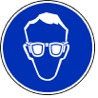 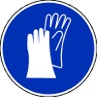 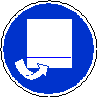 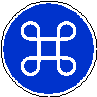 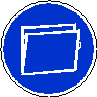 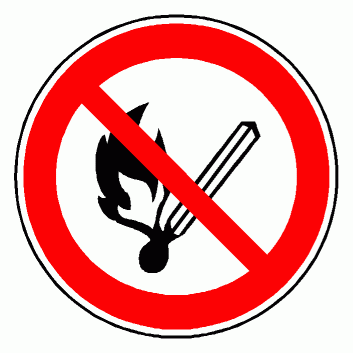 Weitere Maßnahmen:Nur im Freien durchführen!Sicherheitsabstand!Nicht in die Flammen schauen!R-Sätze: S-Sätze: R-Sätze: S-Sätze: R-Sätze: S-Sätze: R-Sätze: S-Sätze: R-Sätze: S-Sätze: 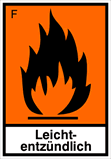 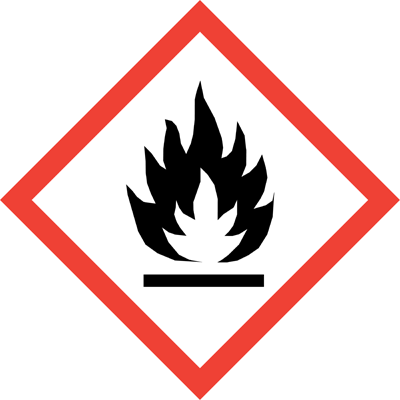 VersuchsdurchführungBrennendes Magnesiumpulver wird mit Wasser bespritzt.Ergänzende HinweiseDer Versuch darf nur im Freien durchgeführt werden!Verbrennungsgefahr durch brennendes Magnesiumpulver.Gefahr von Augenschäden durch grelle Flammen.EntsorgungEntstandenes Magnesiumoxid kann über den Restmüll entsorgt werden.R- und S-SätzeR 15 Reagiert mit Wasser unter Bildung leicht entzündlicher Gase.R 17 Selbstentzündlich an der Luft.S 7/8 Behälter trocken und dicht geschlossen halten.S 43 Zum Löschen Spezialpulver für Metallbrände verwenden. Kein Wasser verwenden.